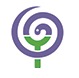 Универзитет у Београду Фармацеутски факултетрасписујеКОНКУРСЗа упис студената у трећем уписном року у школској 2022/23. години на:ДОКТОРСКЕ АКАДЕМСКЕ СТУДИЈЕ - ФАРМАЦЕУТСКЕ НАУКЕНа докторске академске студије фармацеутских наука у другом уписном року у школској 2022/23. години, прима се укупно 31 кандидат и то:На студијски програм Фармацеутске науке који се изводи на српском језику укупно 25 кандидата који се сами финансирају;На студијски програм Pharmaceutical Sciences који се изводи на енглеском језику прима се 6 кандидата који се сами финансирају.Предуслов за упис на студијски програм који се изводи на енглеском језику јесте доказ о познавању енглеског језика на вишем средњем нивоу компетенције = Б2 – сертификат Cambridge Advanced Certificate in English (CAE) ili IELTS (International English Language Testing System) или завршено средњошколско образовање на енглеском језику.Кандидати који конкуришу за упис на докторске студије треба да испуне следеће услове:завршене основне академске и мастер академске студије, односно интегрисане студије са најмање 300 ЕСПБ бодова, односно завршене најмање четворогодишње студије по прописима који су важили до ступања на снагу Закона о високом образовању („Сл.гласник РС”, бр. 76/05, 100/07–аутентично тумачење, 97/08, 44/10, 93/12, 89/13, 99/14, 45/15 – аутентично тумачење, 68/15 и 87/16) и општом просечном оценом од најмање 8 на основним академским и мастер академским студијама, односно интегрисаним студијама,завршене основне академске и мастер академске студије, односно интегрисане академске студије са најмање 300 ЕСПБ бодова са просечном оценом мањом од 8 и остварене научне радове објављене у часописима са листе ресорног министарства пре уписа на докторске студије, у складу са правилником Универзитета и Факултета. За кандидате чија је општа просечна оцена нижа од 8 (осам) два рада објављена у часописима категорије М21, М22 и/или М23 са импакт фактором већим од нуле, при чему је кандидат међу прва три аутора,Упис лица са академским звањем магистар наука на докторске студијеНа студијске програме докторских студија може се уписати и лице које има академски степен магистра наука.Лице које је стекло академски назив магистар наука по прописима који су важили до доношења Закона о високом образовању („Службени гласник РС“ бр. 76/05, 100/07- аутентично тумачење, 97/08, 44/10, 93/12, 89/13, 99/14, 45/15-аутентично тумачење, 68/15 и 87/16) остварује право на упис на студијски програм докторских студија, у истој или сродној научној области, ако се пријавило на конкурс за који испуњава услове и уколико се налази на ранг листи до броја који је конкурсом предвиђен за упис.Лицу са академским звањем магистра наука, може се, на лични захтев, признати део садржаја наставног плана магистарских студија, уз могућност одређивања савладавања допунских обавеза. Одлуку о признавању доноси наставно-научно веће Факултета, на начин и по поступку утврђеним општим актима Универзитета и Факултета.Лице са академским звањем магистра наука мора да оствари најмање 90 ЕСПБ бодова на студијском програму докторских студија на који је уписано, а који се односе на истраживање, израду и одбрану докторске дисертације. Дужина трајања студија је двоструки број школских година преосталих за реализацију овако уписаног студијског програма, уз могућност продужења рока за завршетак студија на лични захтев, у складу са чланом 101. став 4. Статута Универзитета, при чему једна година одговара времену потребном за остваривање обима до 60 ЕСПБ бодова.Упис лица која су започела докторске студије у истој или сродној научној областиНа студијски програм докторских академских студија може се уписати лице које је започело докторске студије у истој или сродној научној области на другој високошколској установи, под условима утврђеним општим актом Универзитета и Факултета. Овакво лице мора испуњавати услове за упис на студијски програм; може се уписати само као самофинансирајући студент и не убраја се у одобрени број студената за одређени студијски програм. Овакво лице мора да оствари најмање 90 ЕСПБ бодова на студијском програму докторских студија на који је уписано, а који се односе на истраживање, израду и одбрану докторске дисертације. Дужина трајања студија ових лица је двоструки број школских година преосталих за реализацију овако уписаног студијског програма, уз могућност продужења рока за завршетак студија на лични захтев, у складу са чланом 101. став 4. Статута Универзитета, при чему једна година одговара времену потребном за остваривање обима до 60 ЕСПБ бодова.Студент другог универзитета/друге високошколске установе, не може се уписати на Факултет уколико му је до окончања студијског програма на високошколској установи на којој је уписан остало 60 или мање ЕСПБ бодова.Лице које је започело докторске студије у истој или сродној научној области, као и лице са академским звањем магистар наука подноси захтев за упис Факултету, у роковима одређеним конкурсом за упис студената, а најкасније до истека пријаве у другом року. О поднетом захтеву одлучује декан. Наставно-научно веће Факултета, одлучује о признавању положених испита. Уколико је лице започело докторске студије у иностранству, кандидат подноси Универзитету захтев за признавање стране високошколске исправе. Декан, односно ректор доноси решење о упису на студијски програм које садржи и следеће податке: број признатих ЕСПБ бодова, дужину трајања студија и статус самофинансирајућег студента. Број признатих ЕСПБ бодова не мора бити исти као и број остварених ЕСПБ бодова на студијском програму. Рок за завршетак уписа ових кандидата је 25. октобар 2022. године.Мерила за утврђивање редоследа кандидата:Редослед кандидата за упис на докторске студије утврђује се на основу опште просечне оцене остварене на основним и мастер академским студијама, дужине студирања наосновним и мастер студијама, остварених научних резултата и других услова прописаних општим актом факултета.Општа просечна оцена студирања (ОПО) израчунава се на основу просечних оцена студирања на основним академским студијама (ОцОС) и мастер академским студијама (ОцМС), пондерисаних дужином трајања студијског програма на основним академским и мастер академским студијама израженом у ЕСПБ бодовима (ОСбод и МСбод):Општа просечна оцена (ОПО) = 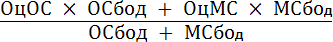 За кандидате који су завршили интегрисане студије узима се просечна оцена остварена на тим студијама, дужина студирања, остварени научни резултати и други услови прописани општим актом факултета.За кандидате који су стекли високо образовање према прописима који су важили до ступања на снагу Закона о високом образовању („Службени гласник РС”, бр. 76/05, 100/07 – аутентично тумачење, 97/08, 44/10, 93/12, 89/13, 99/14, 45/15 – аутентично тумачење, 68/15 и 87/16), вреднује се просечна оцена са основних студија која укључује дипломски рад, уколико исти постоји.Додатни услови за упис на ДАС Фармацеутски факултет:Редослед кандидата утврђује се према следећем моделу бодовања:а) Просечна оцена (ОПО) током студирања – максимално 85 бодова;Просечна оцена се пондерише дужином студирања (ДС) у годинама/кварталима према дужини студијског програма (ДСП) према формули: ОПО x ДСП/ДСПондерисана просечна оцена се множи са 7,Осим за интегрисане академске студије, просечна оцена студирања (ОПО) израчунава се на основу просечних оцена студирања на основним академским студијама (ОцОС) и мастер академским студијама (ОцМС), пондерисаних одговарајућим бројем ЕСПБ (ОСбод, МСбод):ОПО = ОцОС x ОСбод + ОцМС x МСбод/ОСбод + МСбод б) Разговор са кандидатом – максимално 10 бодова;в) Раније учешће кандидата у научноистраживачком раду – 5 бодова.Бодови за научноистраживачки рад се добијају на основу доказа о научноистраживачком раду. Минимални доказ је 1 Сажетак објављен у књизи сажетака или сл. Процену научноистраживачког рада врши комисија за докторске студије.Кандидат страни држављанин, приликом пријављивања на Конкурс, подноси решење о признавању стране јавне исправе ради наставка образовања или потврду о томе да је поступак у току. Страни држављани може остварити једино статус студента који се сам финансира и плаћа школарину.Пре уписа кандидат страни држављанин је дужан да Факултету поднесе доказе:потврду да влада српским језиком,пријавни лист (добија се на Факултету),оригинални извод из матичне књиге рођених преведен код судског тумача,приликом уписа потврду о регулисаном боравку-МУП Београд, Одељење за странце, Савска 35, Београд,приликом уписа кандидат страни држављанин је дужан да достави потврду даје здравствено осигуран - Одељење за инострано осигурање, Немањина 30, Београд.Држављанин Србије који је завршио претходно образовање у иностранству може да конкурише за упис на студијски програм ако има решење о признавању стране високошколске исправе за наставак образовања на Универзитету у Београду и упис конкретног студијског програма. Уколико поступак признавања није окончан, ови кандидати уз пријаву подносе потврду о томе да је поступак у току.За кандидате који су претходни ниво студија завршили у иностранству, неопходно је приликом уписа поднети и решење ректора о признавању стране јавне високошколске исправе. Кандидати који поседују стране високошколске исправе, могу конкурисати за упис докторских академских студија уз решење о признавању стране високошколске исправе за потребе наставка студија на Универзитету, односно уз поседовање потврде о започетом поступку признавања за потребе наставка студија на Универзитету; кандидати са потврдом могу остварити само условни упис на студијски програм докторских академских студија до добијања коначног решења. Ови кандидати потписују изјаву да прихватају условни упис до издавања решења, а уколико постоје сметње за издавање решења, ови кандидати прихватају да буду исписани са студијског програма. Кандидати који поседују страну високошколску исправу, морају поступак признавања за потребе наставка образовања започети најкасније до 30. септембра 2022.године. Страна документа предата након овог рока омогућавају конкурисање за упис тек следеће школске године.Право предаје докумената на конкурс и уписа на докторске академске студије у школској 2022/2023. години имају сви кандидати који су претходне нивое образовања завршили најкасније до 14. октобра 2022. године.Диплома и додатак дипломи поднети приликом пријаве за конкурс сматраће се исправним високошколским исправама ако су издате од стране акредитоване високошколске установе за акредитовани студијски програм.Кандидат који је завршио студије по прописима који су важили до доношења Закона о високом образовању („Службени гласник РС”, бр. 76/05, 100/07 – аутентично тумачење, 97/08, 44/10, 93/12, 89/13, 99/14, 45/15 – аутентично тумачење, 68/15 и 87/16) уз диплому, уместо додатка дипломи обавезно доставља уверење о положеним испитима.Кандидат коме није издата диплома, приликом уписа подноси уверење о дипломирању са уверењем о положеним испитима, с тим да, најкасније у року од годину дана, достави факултету, односно Универзитету диплому и додатак дипломи о завршеном претходном степену високог образовања.Диплома о завршеном првом степену високог образовања на академским студијама коју је кандидат стекао уз признавање дела студијског програма струковних студија првог степена, сматра се ваљаном за упис на други и трећи степен студија само уколико обим признатих испита са студијског програма струковних студија не прелази 30% укупног обима студијског програма академских студија на ком је диплома стечена (72/240 ЕСПБ бодова, односно 54/180 ЕСПБ бодова у складу са Правилником о стандардима и поступку за акредитацију студијских програма.Факултет је дужан да провери поднете високошколске исправе и уколико утврдида исправа није издата у складу са важећим прописима, кандидат нема право на упис.Уколико се накнадно утврди да исправа о завршеном претходном степену студија има недостатке, спроводи се поступак поништавања уписа, у складу са Законом.Кандидати који имају страну високошколску исправу приликом пријаве предају потврду да је поступак признавања на Универзитету започет.Кандидат је остварио право на упис уколико се налази на ранг листи до броја који је конкурсом предвиђен за упис.Кандидат се може уписати на студијски програм у статусу студента који се сам финансира уколико се налази на јединственој ранг листи до броја утврђеног за упис самофинансирајућих студената.Кандидат који је стекао право уписа, а не упише се у за то предвиђеном року, губи право на упис и уместо њега ће се уписати следећи кандидат према утврђеном распореду.Студенти се при пријави на Конкурс опредељују за једну од наведених Катедри:Аналитика лековаБроматологијаМедицинска биохемијаМикробиологија и имунологијаПатобиологијаСоцијална фармација и фармацеутско законодавствоТоксикологија „Академик Данило Солдатовић“ФармакогнозијаФармакологијаФармакокинетика и клиничка фармацијаФармацеутска технологија и козметологијаФармацеутска хемијаФизиологијаАналитика лекова:Фармацеутски факултет, Медицински факултет (одсек Фармација) и кандидати који су завршили студијске програме у оквиру научне области хемија и физичка хемија.Броматологија:Фармацеутски факултет, Медицински факултет, Хемијски факултет, Технолошко- металуршки факултет (студијски програм Биохемијско инжењерство и биотехнологија), Пољопривредни факултет (студијски програм Прехрамбена технологија). Кандидати који нису завршили Фармацеутски или Медицински факултетморају полагати диференцијални испит. Диференцијални испит се полаже после пријаве и предаје докумената. Испит се припрема на основу картона предмета Физиологија-одабрана поглавља и литературе која је предложена у картону. Обим диференцијалног испита је 100 бодова. Испит ће се сматрати положеним уколико кандидат има најмање 51% тачних одговора. По положеном испиту кандидат ће биће рангиран у оквиру ранг листе према условима конкурса.Медицинска биохемија:Фармацеутски факултет, Медицински факултет, Факултет ветеринарске медицине, Стоматолошки факултет, Хемијски факултет (студијски програм Биохемија), Природно–математички факултет (студијски програм Биохемија). Кандидати који су завршили студијске програме у оквиру научне области хемија и биологија, морају полагати диференцијални испит из предмета Медицинска биохемија. Диференцијални испит се полаже после пријаве и предаје докумената. Испит се припрема на основу картона предмета Медицинска биохемија (и наставних јединица) и литературе која је предложена у картону. Обим диференцијалног испита је 100 бодова. Испит ће се сматрати положеним уколико кандидат има најмање 51% тачних одговора. По положеном испиту кандидат ће биће рангиран у оквиру ранг листе према условима конкурса.Микробиологија и имунологија:Фармацеутски факултет, Медицински факултет, Стоматолошки факултет, Биолошки факултетПатобиологијаФармацеутски факултет, Медицински факултет, Стоматолошки факултет, Биолошки факултетСоцијална фармација и фармацеутско законодавство:Фармацеутски факултет, Медицински факултет, Ветеринарски факултет, Стоматолошки факултет и Филозофски факултет-психологија. Кандидати који нису завршили Фармацеутски факултет морају полагати диференцијални испит. Диференцијални испит се полаже после пријаве и предаје докумената. Испит се припрема на основу картона предмета Фармацеутска пракса и литературе која је предложена у картону. Обим диференцијалног испита је 100 бодова. Испит ће се сматрати положеним уколико кандидат има најмање 51% тачних одговора. По положеном испиту кандидат ће биће рангиран у оквиру ранг листе према условима конкурса.Токсикологија „Академик Данило Солдатовић“:Медицински факултет, Фармацеутски факултет, Стоматолошки факултет, Факултет ветеринарске медицине, Биолошки факултет, Хемијски факултет, Технолошко- металуршки факултет, Пољопривредни факултетФармакогнозија:Фармацеутски факултет. Кандидати који су завршили друге студијске програме у оквиру поља медицинских наука, као и кандидати који су завршили студијске програме у оквиру научне области биологија, хемија, биотехнологија морају полагати диференцијални испит из предмета Фармакогнозија. Диференцијални испит се полаже после пријаве и предаје докумената. Испит се припрема на основу картона предмета Фармакогнозија (и наставних јединица) и литературе која је предложена у картону. Обим диференцијалног испита је 100 бодова. Испит ће се сматрати положеним уколико кандидат има најмање 51% тачних одговора. По положеном испиту кандидат ће биће рангиран у оквиру ранг листе према условима конкурса.Фармакологија:Фармацеутски факултет, Медицински факултет, Факултет ветеринарске медицине, Стоматолошки факултет, Биолошки факултетФармакокинетика и клиничка фармација:Фармацеутски факултет, Медицински факултетФармацеутска технологија и козметологија:Фармацеутска технологија: Фармацеутски факултет (студијски програм: Фармација), Факултет за физичку хемију, Технолошко-металуршки факултет (студијски програми: Биохемијско инжењерство и биотехнологија, Инжењерство материјала и Хемијско инжењерство), Електротехнички факултет (студијски програм: Биомедицинско и еколошко инжењерство).Кандидати који нису завршили Фармацеутски факултет, полажу диференцијални испит. Диференцијални испит се полаже после пријаве и предаје докумената. Испит се припрема на основу картона предмета Фармацеутска технологија 1, 2 и 3 (и наставних јединица) и литературе која је предложена у картону. Обим диференцијалног испита је 100 бодова. Испит ће се сматрати положеним уколико кандидат има најмање 51% тачних одговора. По положеном испиту кандидат ће биће рангиран у оквиру ранг листе према условима конкурса.Козметологија: Фармацеутски факултет, Медицински факултет, Стоматолошки факултет, Технолошко-металуршки факултетФармацеутска хемија:Фармацеутски факултет, Медицински факултет (Одсек фармација), Хемијски факултетФизиологијаФармацеутски факултет, Медицински факултет, Факултет ветеринарске медицине, Стоматолошки факултет, Биолошки факултетКандидати приликом пријаве на Конкурс подносе на увид оригинална документа, а уз пријавни лист (добија се у Одсеку за наставу Факултета) подносе фотокопије следећих докумената:копију дипломе и додатак дипломи (уверење о положеним испитима уколико кандидат нема додатак дипломи), односно уверење о претходно завршеном степену образовањадоказ о знању једног страног језика,доказе који се односе на остварене научне радове (копију објављених радова, односно потврду часописа са DOI бројем - за кандидате од којих се то захтева према условима уписа),доказ о уплати накнаде у износу од 3.000,00 у сврху трошкова пријаве на конкурс, уплаћених на жиро рачун Факултета 840-1127666-05, шифра 189,изјаву којом се овлашћује Факултет и Универзитет да лични подаци које је кандидат дао могу да буду унети у електронску базу података, те да се ти подаци могу користити за потребе генерисања потребних статистичких података, достављања тражених података Министарству просвете, науке и технолошког развоја без података о личности, као и да неће бити доступни неовлашћеним лицима,за кандидате који су претходни степен студија завршили пре школске 2021/22. године потписују изјаву да нису били уписани на прву годину у буџетском статусу на степену студија за који конкуришу.за кандидате који полажу диференцијални испит – доказ о уплати накнаде за полагање диференцијалног испита према ценовнику факултета. краћу биографијуПо потреби, Факултет може тражити од кандидата и друга документа.Документа се подносе лично у Одсеку за наставу Факултета, радним данима, у периоду од 16.11.2022. до 17.11.2022. године у времену од 9 до 14 часова. О општим условима Конкурса Универзитета у Београду, кандидати се могу информисати на интернет страници Универзитета у Београду.РОКОВИ И НАЧИН ПОДНОШЕЊА ЖАЛБИОбјављивање прелиминарне ранг листе 22.11.2022. године у 12 часова. Кандидат може поднети жалбу, преко Архиве Факултета, надлежној Комисији  
Факултета на регуларност поступка утврђеног конкурсом и своје место на ранг листи 22.11.2022. године у времену од 12,30 до 14,30 часова.Саопштавање одлуке Комисије по жалби кандидата 22.11.2022. године у 15,00  
часова.Подношење жалбе декану Факултета у другостепеном поступку на одлуку 
Комисије 23.11.2022. године од 11 до 13 часова.Саопштавање одлуке декана Факултета 23. 11. 2022. године у 14 часова.Коначна ранг листа биће објављена на сајту Факултета 23. 11. 2022. године у 15 часова.Упис примљених кандидата ће се обавити 24.11.2022. и 25.11.2022.године у времену од 9 до 14,30 часова, у Одсеку за наставу и студентска питања.Због потписивања уговора између студента и Фармацеутског факултета, студент је дужан да упису приступи лично. У случају да кандидат, из оправданих разлога, није у могућности да лично приступи упису, упис може извршити лице овлашћено од стране кандидата овлашћењем овереним код нотара које задржава Факултет.  Приликом уписа потребно је приложити:1. Извод из матичне књиге рођених (Факултет прибавља по службеној дужности, осим за стране држављане који су у обавези да овај документ доставе) 2. Извод из књиге држављана (само за стране држављане, оригинал или оверена фотокопија) 3. Диплома/уверење о завршеном студијском програму (оверена фотокопија) 4. Један образац ШВ-20 (може се купити у скриптарници Факултета) : студент попуњава пре уписа и лепи фотографију на образац5. Индекс (може се купити у скриптарници Факултета): студент попуњава своје податке на првој и другој страни индекса пре уписа и лепи слику на назначено место. Никако не лепити заштитну фолију која се добија уз индекс преко слике!!!! Заштитну фолију лепе референти приликом уписа, након стављања печата Факултета. Студент не добија индекс назад одмах након уписа, с обзиром да је неопходно да студентски индекс потпише декан Факултета.6. Две фотографије формата 3,5 x 4,5 цм – једна слика се лепи на ШВ образац а дуга у индекс;7. Доказ о уплати школарине на жиро-рачун Фармацеутског факултета 840-1127666-05 (кандидат је у обавези да приликом уписа достави доказ о уплати најмање једну четвртине школарине за школску годину коју уписује, Остале три рате за текућу 2022/23 годину се плаћају следећом динамиком: II рата : 01.12.2022., III рата:15.02.2023., IV рата 30.04.2023. Износ школарине може се наћи на: Cenovnik studenti.pdf (bg.ac.rs) Уколико школарину студенту плаћа правно лице, потребно је Служби рачуноводства доставити следеће податке: 1) Пун назив фирме (правног лица); 2) Адресу правног лица; 3) ПИБ; 4) Матични број; 5) Уколико је правно лице буџетски корисник неопходно је доставити и ЈББК; 6) Име и презиме студента; 7) Назив програма који студирате (пример: ''Докторске академске студије – Медицинска биохемија'' идр.). Уколико студент пређе у нову фирму обавезан је да пошаље обавештење о промени као и податке нове фирме. Уколико студент почне сам да плаћа школарину обавезан је да то обавештење пошаље. Уколико је студент лично плаћао школарину па прелази на плаћање од стране лица обавезан је да тај податак пошаље као и све напред побројане подаке о фирми/правном лицу. Наведени подаци се достављају искључиво на мејл адресу : milena.ristic@pharmacy.bg.ac.rs 8. Уплатницу на износ од 2.200,00 динара на жиро – рачун Фармацеутског факултета 840-1127666-05, на име административних трошкова уписа на студијски програм 9. Решење о признавању стране високошколске исправе ради наставка образовања за студенте који су Факултет завршили у иностранству (уколико су га кандидати добили из Ректората). Упис је услован док кандидати не донесу решење о признавању стране високошколске исправе.10. Уговор (добија се на Факултету приликом уписа) : добија се у два примерка; студент попуњава оба, с тим што један примерак задржава за себе а други остаје Факултету11. Обевештење да ће факултет прикупљати податке о личности студента у складу са законом (добија се на Факултету и студент је задржава са собом)12. Изјава коју студент потписује и којом се овлашћује факултета да прикупља податке о личности у складу са законом (добијају се на Факултету приликом уписа) О општим условима Конкурса Универзитета у Београду, кандидати се могуинформисати на интернет страници Универзитета у Београду.НАПОМЕНА: Све евентуалне исправке Конкурса биће објављене на интернет страници Факултета.